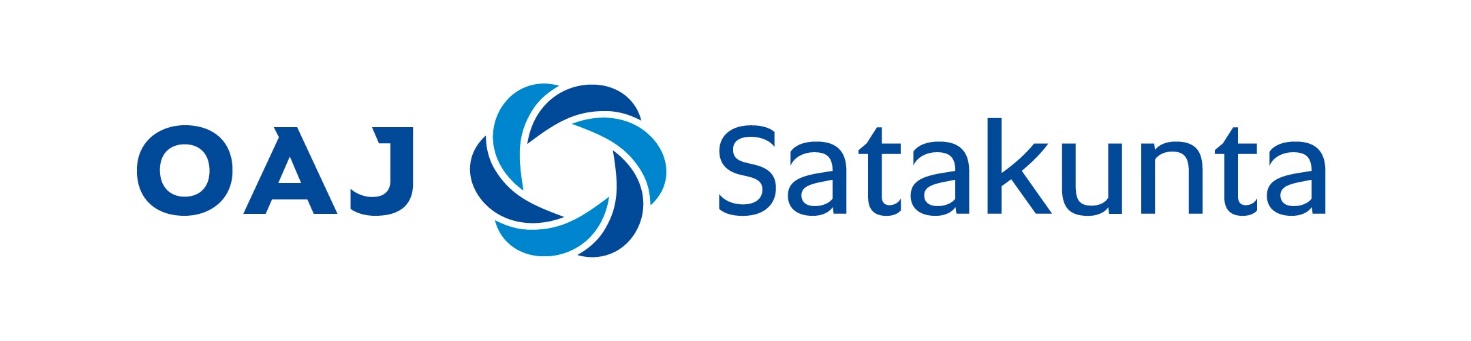 Tervetuloa Poriin!OAJ Satakunnan alueyhdistys kutsuu neljä paikallisyhdistyksenne edustajaa Poriin viettämään mukavaa kesäiltaa hyvässä seurassa.tiistaina 27.6.2023 klo 17.00 – 21.00Mies-Laulun talo (Vapaudenkatu 10, Pori)klo 17.00 Tervetuloaklo 17.30 ohjelmaaklo 18.00 iltapalaaSitovat ilmoittautumiset TÄSTÄ LINKISTÄ viimeistään sunnuntaina 28.5.2023. Olette lämpimästi tervetulleita OAJ Satakunnan vieraiksiMea Nordberg	Virpi Ojalapuheenjohtaja	alueasiantuntija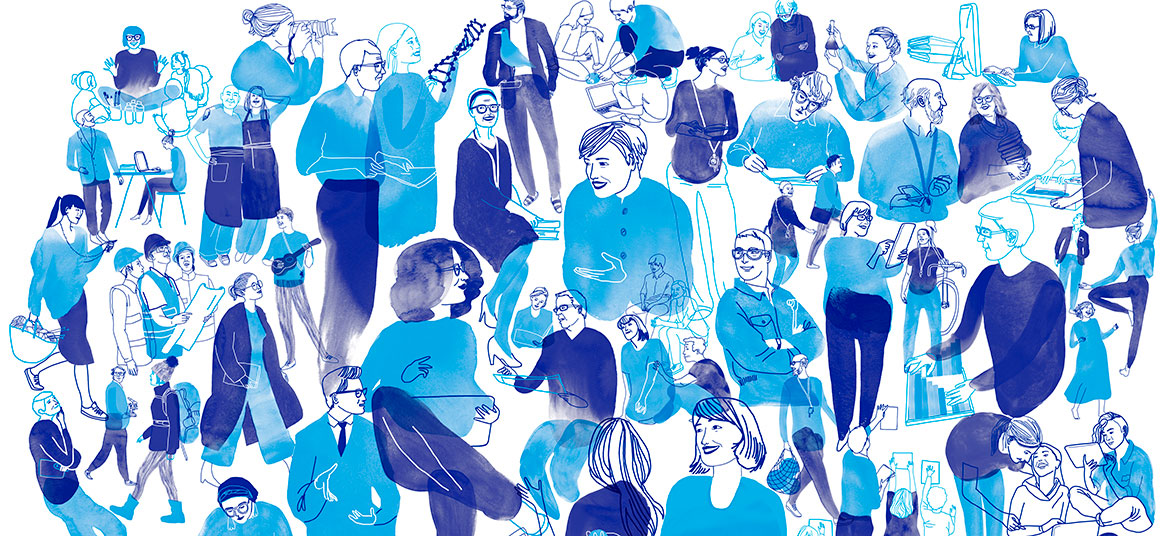 